Ansøgningsskema til anmodning om oprettelse af en folkeoplysende forening i Greve Kommune samt forslag til vedtægter.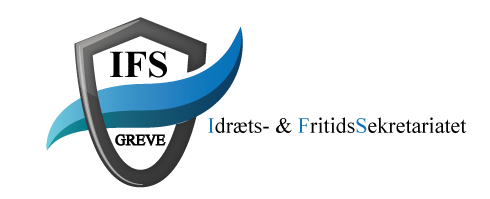 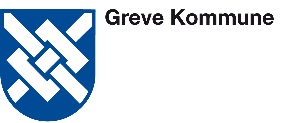 Alle kan oprette en forening. Denne ansøgning handler om de foreninger, der ønsker at blive godkendte som folkeoplysende foreninger. Når foreningen bliver godkendt som en folkeoplysende forening bliver der stillet en række krav til forening. Kravene kan ses herunder. Den folkeoplysende forening kan søge tilskud og puljer samt låne gratis kommunale lokaler til deres aktivitet.  Krav der stilles for at blive godkendt som folkeoplysende forening i Greve KommuneGodkendelse sker efter regerne i Folkeoplysningsloven. For at blive godkendt skal foreningen leve op til lovens formålsparagraf.Formålet med det frivillige folkeoplysende foreningsarbejde er med udgangspunkt i aktiviteten og i det forpligtende fællesskab at styrke folkeoplysningen og dermed medlemmernes evne og lyst til at tage ansvar for eget liv og til at deltage aktivt og engageret i samfundslivet. Det frivillige folkeoplysende foreningsarbejde rummer idræt, idébestemte og samfundsengagerende børne- og ungdomsarbejde, hvortil er knyttet en deltagerbetaling. Det er således en forudsætning, at medlemmerne bidrager økonomisk til foreningens virksomhed.Endvidere skal følgende være opfyldt:Foreningen skal have formuleret et formål med foreningsdannelsen, som fremgår af vedtægten.Foreningen skal have en bestyrelse.Foreningens skal være demokratisk opbygget.Foreningen skal bygge på et aktivt medlemskab og have mindst 5 betalende medlemmer.Foreningen skal være åben for alle, som tilslutter sig foreningens formål.Foreningen skal være hjemmehørende i Greve Kommune samt lokalt tilknyttet.Foreningen skal have en virksomhed (aktivietet), der er almennyttig og kontinuerlig.Foreningen må ikke oprettes eller drives kommercielt, og overskud må ikke tilfalde enkeltpersonerKrav til bestyrelsen:Bestyrelsen er ansvarlig over for kommunalbestyrelsen for anvendelse af bevilliget tilskud, brugen af anviste lokaler samt at regnskab og dokumentation for virksomheden sker efter de givne retningslinjerAnsøgning om godkendelse som en folkeoplysende forening i Greve KommuneVedtægterGreve Kommune Center for Borgerservice og Fritid (vedtægter) Forslag til vedtægter, som evt. kan benyttes ved opstart af en forening i henhold til Folkeoplysningsloven: Vedtægt for … § 1 Navn Foreningens navn er ... Foreningens hjemsted er ... kommune § 2 Formål Klubbens formål er ... § 3 Medlemmer Som aktivt eller passivt medlem optages alle der kan tilslutte sig klubbens formålsparagraf. § 4 Kontingent Indskud ved indmeldelse fastsættes af generalforsamlingen. Kontingent fastsættes af generalforsamlingen, og betales forud. Medlemsrestancer over et kvartal kan medføre slettelse. Slettes et medlem på grund af restance, kan vedkommende kun optages på ny, såfremt det skyldige beløb betales. § 5 Bestyrelse a. Foreningen ledes af en bestyrelse, der vælges af generalforsamlingen blandt foreningens medlemmer. b. Bestyrelsen består af … medlemmer og formanden og kassereren vælges af generalforsamlingen, medens bestyrelsen konstituerer sig med næstformand og sekretær. Bestyrelsen vælges for 2 år af gangen, således at halvdelen afgår hvert andet år. Formand og kasserer er på valg på skift. Første år vælges formanden for 1 år sammen med de … bestyrelsesmedlemmer som fik færrest stemmer. c. Møder afholdes når formanden eller mindst 2 bestyrelsesmedlemmer ønsker det. Der bør afholdes mindst … møder årligt. d. Bestyrelsen er beslutningsdygtig når mere end halvdelen af bestyrelsen er til stede. Sager afgøres ved almindeligt stemmeflertal. I tilfælde af stemmelighed er formandens stemme afgørende. e. Der føres beslutningsprotokol for alle afholdte møder. f. Foreningen tegnes af formanden og kassereren i fællesskab. g. Bestyrelsen kan nedsætte underudvalg til bestemte opgaver. § 6 Regnskab Regnskabsperioden er kalenderåret. Foreningens regnskab revideres af en revisor, valgt af generalforsamlingen. § 7 Generalforsamling a. Generalforsamlingen er foreningens øverste myndighed. b. Der afholdes ordinær generalforsamling 1 gang om året i 1. kvartal. c. Generalforsamlingen indkaldes af formanden med angivelse af tid og sted og dagsorden, med mindst 3 ugers varsel ved skriftlig indkaldelse, direkte til medlemmerne eller via klubblad. d. På den ordinære generalforsamling skal dagsorden blandt andet indeholde følgende punkter: 1. Valg af dirigent 2. Formandens beretning 3. Fremlæggelse af det reviderede årsregnskab til godkendelse 4. Behandling af eventuelt indkomne forslag 5. Bestyrelsens oplæg om aktiviteter for det kommende år 6. Fremlæggelse af budget til godkendelse, herunder fastsættelse af kontingent. 7. Valg af formand/kasserer 8. Valg af bestyrelsesmedlemmer og suppleanter 9. Valg af revisor og suppleanter 10. Eventuelt e. Forslag, der af medlemmerne ønskes behandlet på generalforsamlingen, indleveres skriftligt til formanden med forslagsstillernes underskrift, senest 1 uge før generalforsamlingen. f. På generalforsamlingen har hvert tilstedeværende medlem én stemme. g. Generalforsamlingen træffer beslutning ved simpel stemmeflerhed. Afstemning sker ved håndsoprækning medmindre der forlanges skriftlig afstemning. h. Der laves referat af generalforsamlingens beslutninger, referatet underskrives af formand, sekretær og dirigent. § 8 Vedtægtsændringer Ændring af vedtægt kan ske på enhver generalforsamling, når mindst 1/3 af de stemmeberettigede medlemmer er til stede, og mindst 2/3 af de afgivne stemmer er for forslaget. Opnås et sådant flertal ikke, kan bestyrelsen indkalde til en ekstraordinær generalforsamling om dette punkt. Hvis 2/3 af de afgivne stemmer er for forslaget, er det vedtaget, uanset hvor mange stemme-berettigede medlemmer der er til stede. § 9 Ekstraordinær generalforsamling Ekstraordinær generalforsamling skal indkaldes med mindst 2 ugers varsel, når bestyrelsen finder det nødvendigt, eller når mindst 1/10 af medlemmerne indsender skriftlig begæring herom, med angivelse af de emner, der ønskes behandlet. § 10 Opløsning a. Foreningen kan kun opløses eller sammensluttes med en anden forening, såfremt dette vedtages med mindst 3/4 af de afgivne stemmer på en ekstraordinær generalforsamling, indkaldt med dette punkt på dagsordenen. Opnås et sådant flertal ikke, kan bestyrelsen indkalde til en ny ekstraordinær generalforsamling om dette punkt. Hvis 2/3 af de afgivne stemmer er for forslaget, er det vedtaget, uanset hvor mange stemmeberettigede medlemmer der er til stede. b. Ved opløsning af foreningen, fordeles materialer og midler til andre fritidsaktiviteter blandt børn og unge i Greve Kommune. Således vedtaget på den stiftende generalforsamling den_________/________________________________________ ____________________________________   Underskrift formand                                              Underskrift dirigent BEMÆRK: Referatet fra den stiftende generalforsamling skal vedlægges ansøgning om godkendelse som folkeoplysende forening i Greve Kommune. Referatet fra den stiftende generalforsamling skal være med underskrift fra formanden og dirigenten. Hvis dette ikke er gjort vil ansøgningen blive afvist. Foreningens navn og adresseAngiv her: Antal betalende medlemmer i foreningenAntal betalende medlemmer i foreningen I alt: Aldersopdeling:Under 25 år =                               Over 25 år=Heraf med bopæl i Greve Kommune:Under 25 år =                               Over 25 år=Begrundelse for ansøgningBegrund hvorfor I ønsker foreningen godkendt i Greve Kommune:Lokaler/faciliteterØnsker I lokaler/faciliteter til jeres aktivitet?: Hvis Ja, hvilke aktiviteter skal der foregå?:Bestyrelsenforeningens tegningsberettigede:FormandNavn:Adresse:Tlf. E-mail:KassererNavn:Adresse:Tlf. E-mail:Øvrige bestyrelse:BestyrelsesmedlemNavn:Adresse:Tlf. E-mail:BestyrelsesmedlemNavn:Adresse:Tlf. E-mail:BestyrelsesmedlemNavn:Adresse:Tlf. E-mail:BestyrelsesmedlemNavn:Adresse:Tlf. E-mail:Adresse:Lokaleansvarlig overfor Greve Kommune: Navn:Adresse:Tlf. E-mail:Angiv foreningens CVR nr: Kontaktperson til nye medlemmer: (til oplysninger om foreningen i foreningsregisteret på kommunens hjemmeside mv)Bestyrelsesmedlemmernes underskrifter:Greve den________/_______________